VI TRÄNAR INFÖR PAY AND JUMP!Söndagen den 11/12 kl. 9-11.30För dig som rider i M1 och uppåt.Vi går igenom allt man behöver kunna för att framöver kunna delta på en pay n jump. Bland annat går vi igenom..…Proposition, startlista, ryttarmeddelande, funktionärer, framridning, start- och mål samt hur man rider en bana.. detta och mycket mer! Kostnad: 320kr via swish 123 680 4397 eller BG 5718-7460BETALD = ANMÄLDAnmäl på lappen nedan eller direkt till kansliet, skriv upp deltagare + medhjälpare.Ps. kom gärna och kika på pay n jumpen den 27/11 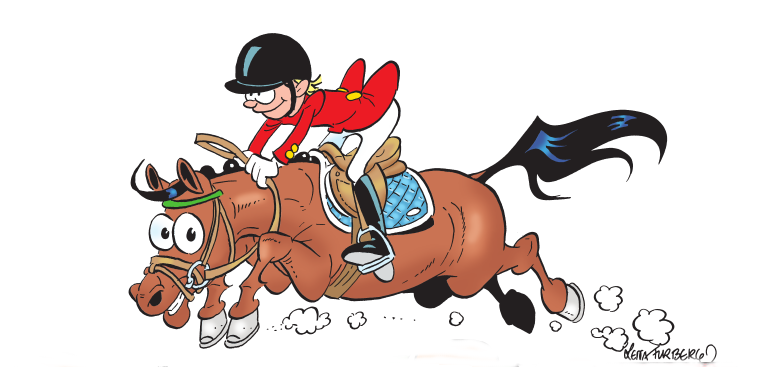 ANMÄLAN TILL PAY N JUMP TRÄNINGNamn MedhjälpareHästönskemål minst 3st.Telefon